IMPLEMENTACIÓ PRÀCTICA 

MODEL CAITAC:
ANATOMIA DE L'APRENENTATGE COM A CONSTRUCCIÓ DEL CONEIXEMENT.
(Beltrán i Pérez, 2003)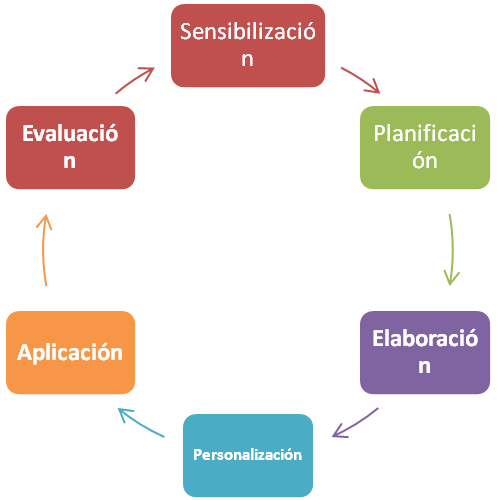 Sensibilització. Preparar el context mental de l'aprenentatge és la preparació per a l'aprenentatge significatiu. En aquest pas cal aconseguir que els alumnes millorin la seva motivació cap a l'aprenentatge, en general, i de manera específica cap a l'aprenentatge proposat en la unitat.En el cas dels alumnes amb AC, solen tenir una gran motivació intrínseca i grans desitjos de saber, la qual cosa cal cuidar especialment és el nivell en el qual se situen els coneixements que ha d'aprendre i la forma de presentar-los. Només quan els coneixements estan en un nivell elevat, desafiador per a l'alumne, desperten el seu desig d'aprendre. Si no és així, provoquen el seu avorriment i conseqüentment l'allunyament de l'aprenentatge. Planificació. Es tracta de dissenyar la tasca, pas a pas, fins als seus més mínims detalls. Aprendre és com fer un viatge. I com es recomana abans d'emprendre un viatge, cal dedicar un temps a programar els aspectes més importants del mateix. Tots sabem, per experiència, la qual cosa ocorre quan sortim de viatge sense haver fet totes les previsions aconsellables. Doncs el mateix passa amb l'aprenentatge. Cal conèixer prèviament tots els passos que es van a donar si es vol fer un aprenentatge realment profitós. Aquest procés de planificació l’inicia el professor, però han d'aprendre a fer-lo els alumnes fins a arribar a l'aprenentatge autoregulat. Elaboració. El procés d'elaboració revela l'entranya mateixa de l'aprendre que consisteix a transformar la informació en coneixement. Per a això, és necessari seleccionar la informació rellevant, organitzar-la de manera significativa i connectar-la amb la informació ja present en l'alumne. Tres estratègies: selecció, organització i comparació pròpiament aquesta, constitueixen l'essència de la comprensió i construcció del coneixement. Personalització. La personalització en l'aprenentatge implica la presència de la creativitat i el pensament crític, la qual cosa permet a l'estudiant construir els coneixements d'una manera personal, original i contrastada, així com valorar les seves pròpies idees i les dels altres. Aplicació. Aplicar i transferir constitueixen la prova de toc de l'aprenentatge en el sentit que tots els coneixements apresos han de ser aplicats –per comprendre la seva veritable naturalesa, la seva potència de transformació i modificació de la realitat- i transferits a tots els àmbits acadèmics possibles, fins i tot a la vida mateixa de l'estudiant. El procés d'avaluació implica la comprovació del progrés de l'alumne, és a dir, que les metes de l'aprenentatge s'han aconseguit gràcies a l'engegada dels processos i estratègies corresponents, per part de l'alumne, i de l'ajuda facilitadora del professor, en un entorn tecnològic. (Pérez i Beltrán, 2012).La presentació dels temes d'enriquiment s'aplica als alumnes a través de preguntes que serveixen d'introducció al procés que volem desenvolupar. Al seu torn, dins de cada apartat tenim tres “moments d'aprenentatge” diferents:Processos (Components de): es tracta de dur a terme la identificació, descripció i clarificació conceptual dels factors o components del procés. Per exemple, en la sensibilització cal presentar una variada i complexa problemàtica sobre els aspectes motivacionals, disposicionals i emocionals de l'aprenentatge. Activitats: Es tracta de realitzar activitats que permetin comprendre i desenvolupar algun dels elements del procés. Per exemple, en l'elaboració es pot demanar als alumnes que seleccionin les idees rellevants d'un text literari conegut.Zona de reflexió (autorregulació): CAITAC pretén ser un model d'aprenentatge acte-regulat. Per això, al final de cada procés s'introdueix una zona de reflexió on es revisen els coneixements, activitats o productes de l'après com a base per un portfoli anticipat.SENSIBILITZACIÓ: desperta l'interès per aquest tema . Per què m'interessa el tema? Per què és important conèixer…?PROCESSOS, ACTIVITATS I ZONA DE REFLEXIÓ (autorregulació)(Penso, Actuo i Aprenc, Reflexiono. P, A2, R)PLANIFICACIÓ: prepara el teu aprenentatge Aprendre és un viatge. A on ens porta? Què anem a aprendre?PROCESSOS, ACTIVITATS I ZONA DE REFLEXIÓ (autorregulació)(Penso, Actuo i Aprenc, Reflexiono. P, A2, R)ELABORACIÓ: explora i organitza la informació. Processa significativament la informació.PROCESSOS, ACTIVITATS I ZONA DE REFLEXIÓ (autorregulació)PERSONALITZACIÓ: busca el teu punt de vista PROCESSOS, ACTIVITATS I ZONA DE REFLEXIÓ (autorregulació)
(Pinso, Actuo i Aprenc, Reflexiono. P, A2, R)APLICACIÓ: aplica els coneixements adquirits

PROCESSOS, ACTIVITATS I ZONA DE REFLEXIÓ (autorregulació)
(Pinso, Actuo i Aprenc, Reflexiono. P, A2, R)AVALUACIÓ: Què hem après?
ACTIVITATS (En l'avaluació les activitats impliquen els restants processos i zona de reflexió) MotivacióPresentació del tema: història, conte, anècdota, experiència, pregunta inicial, dades d'última hora…
Exposar la finalitat, estructura, i avantatges del tema 
Quin és el teu interès pel tema (descobreix que…)
Provocar la curiositat (sabies que…)
Plantejar desafiaments (ets capaç de...)
Tenir en compte el coneixement previ (què saps de…)ActitudsDesenvolupa creences i actituds positives sobre la teva capacitat per dominar el tema .
Creus que amb esforç i temps, pots millorar la teva capacitat intel·lectual? 
Creus que pots millorar els teus coneixements sobre aquest tema? 
Creus que pots aconseguir un bon domini d'aquest tema i aplicar-lo dins i fora de l'escola?Control emocional: controla els teus sentiments i emocionsConsideres aquest tema fàcil o difícil?
T'agrada o et disgusta?
Et sents amb forces per aprendre aquest tema? 
Ha millorat el teu nivell de sensibilització cap al tema proposat? 
Quins canvis, positius o negatius, s'han produït?IdentificarIdentifica clarament els objectius i parts de la tasca. Què vas a aprendre? PlanificarOrganitza intel·ligentment el teu temps i el teu esforç.ComprovarLocalitza els punts fàcils i difícils del tema i prepara el teu pla. SeleccióLlambrega la informació per tenir una idea general del tema. 
Subratlla per separar el rellevant de l'irrellevant. 
Identifica la idea principal i les idees secundàries. 
Fes un bon resum de les idees principals.OrganitzacióOrganitza els teus coneixements. 
Fes un mapa conceptual amb les idees més importants del tema.
Fes un esquema per recollir les idees clau que has descobert. 
Classifica les idees en funció d'algun criteri personal. 
Repeteix i reprodueix amb precisió els coneixements adquirits. 
Memoritza aquests coneixements.ComparacióCompara aquesta informació amb la qual ja posseeixes sobre el tema. 
Descobreix diferències i semblances entre l'una i l'altra.
Integra ambdues informacions i construeix amb elles una nova.CreativitatTracta de trobar una altra visió, original, alternativa, del que has après. 
Compara ambdues versions i decideix quin d'elles prefereixes. 
Cerca noves idees.Pensament críticPensa críticament, és a dir, recolzat en raons objectives 
Desenvolupa un pensament imparcial i independent
Busca altres punts de vista oposats o complementaris.
Tracta de veure si tenen alguna semblança amb altres idees.
Destaca el més o menys positiu. 
Distingeix entre fets i opinions 
Valora les fonts d'informacióAutorregulacióCanvia les coses que han anat malament i reforça les que han anat bé.
Penses ara d'una manera més crítica, menys impulsiva, recolzant sempre els teus judicis en raons objectives?
Ha millorat el teu coratge intel·lectual pensant de forma imparcial i independent?CurricularInventa exercicis semblats als quals has realitzat.
Es pot aplicar a altres matèries?SocialPensa en possibles aplicacions a la vida.
Què pots transferir? Com? On?Avaluació de contingutsD'acord amb els objectius i competències curriculars o propostes.Avaluació d'estratègiesSaps què és planificar? Saps què és elaborar? 
Com buscaries la idea principal?
Com saber el més important d'un tema?
T'agrada el que has après?
T'agradaria saber més?